ΕΡΤ Α.Ε.ΔΙΕΥΘΥΝΣΗ ΔΙΕΘΝΩΝ ΤΗΛΕΟΠΤΙΚΩΝ ΠΡΟΓΡΑΜΜΑΤΩΝΠΡΟΓΡΑΜΜΑ ΔΟΡΥΦΟΡΙΚΗΣΕβδομαδιαίο πρόγραμμα  06/10/2018 - 12/10/2018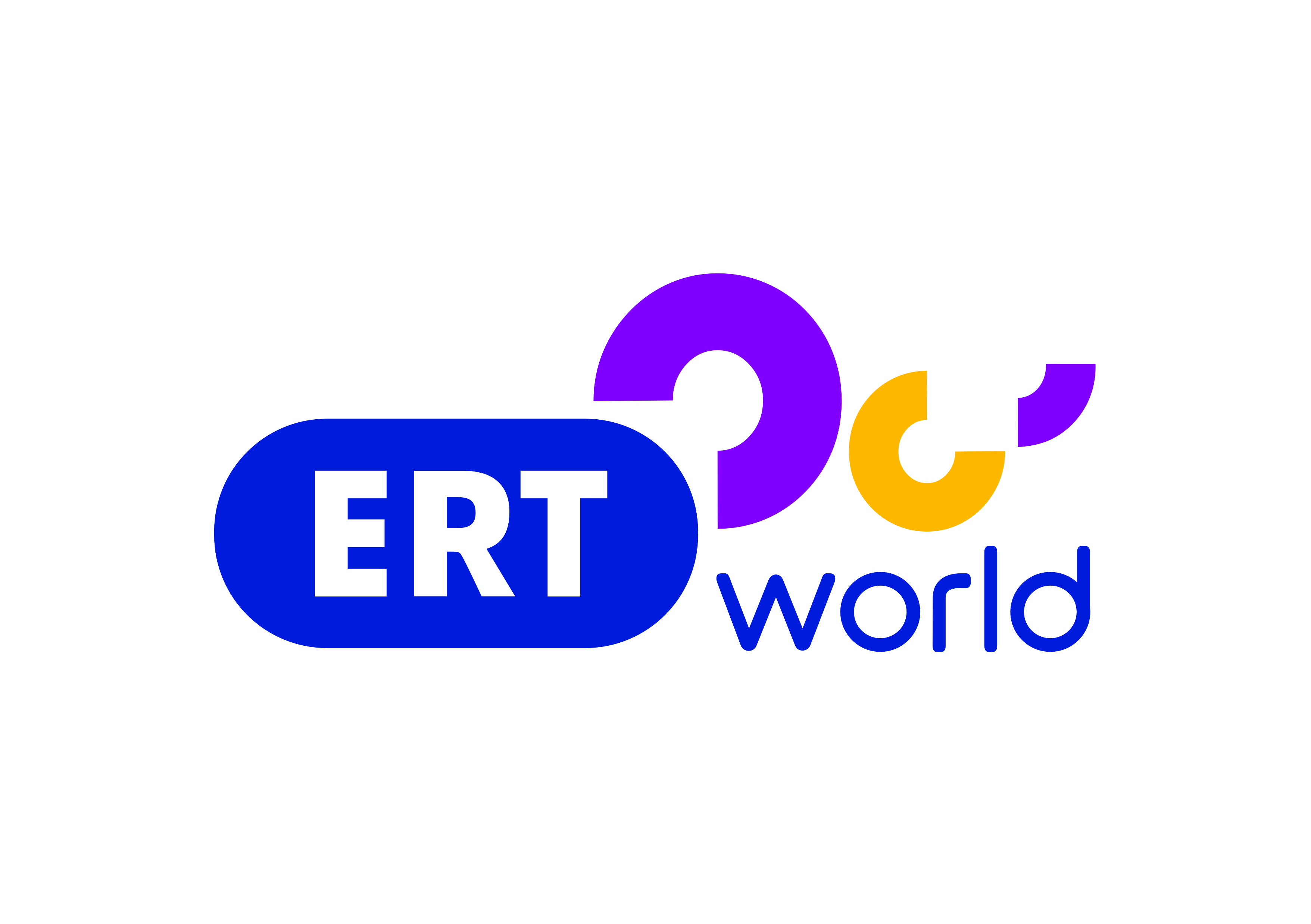  Σύνθεση και Ροή ΠρογράμματοςΣΑΒΒΑΤΟ, 06/1006.45		ΜΑΖΙ ΤΟ ΣΑΒΒΑΤΟΚΥΡΙΑΚΟ10.10		ΟΙ ΔΡΟΜΟΙ ΤΟΥ ΘΡΥΛΟΥ «Το νησί των μεγάλων θεών – Σαμοθράκη» 10.50		ΕΛΛΗΝΙΚΟΙ ΠΑΡΑΔΟΣΙΑΚΟΙ ΟΙΚΙΣΜΟΙ «Μακρινίτσα» 11.30		ΠΡΟΒΑ ΓΑΜΟΥ «Νιγηρία»12.00		ΔΕΛΤΙΟ ΕΙΔΗΣΕΩΝ 12.30		ΑΓΡΟWEEK «Σε νέα βάση και με νέες ιδέες οι συνεταιρισμοί αγροτών»13.00		ΕΠΙΧΕΙΡΗΜΑΤΑ14.00		ΑΡΧΑΙΩΝ ΔΡΑΜΑ «Αγαμέμνων του Αισχύλου – Κώστας		Γεωργουσόπουλος»15.00		PEDAL 15.30			BASKET LEAGUE SHOW - ΕΚΠΟΜΠΗ  (Ζ) (1η Αγωνιστική)15.45		BASKET LEAGUE: ΠΑΟΚ - ΡΕΘΥΜΝΟ CRETAN KINGS & ΚΟΛΟΣΣΟΣ Η HOTELS - ΠΡΟΜΗΘΕΑΣ (Z)18.00		ΣΑΝ ΣΗΜΕΡΑ 18.15		SUPER LEAGUE - PRE GAME (ΕΚΠΟΜΠΗ)19.00		ΠΡΩΤΑΘΛΗΜΑ SUPER LEAGUE – 6Η ΑΓΩΝΙΣΤΙΚΗ		"ΠΑΝΑΙΤΩΛΙΚΟΣ - ΛΕΒΑΔΕΙΑΚΟΣ" (Ζ) 		Απευθείας μετάδοση από το ΓΗΠΕΔΟ ΠΑΝΑΙΤΩΛΙΚΟΥ20.55		ΚΕΝΤΡΙΚΟ ΔΕΛΤΙΟ ΕΙΔΗΣΕΩΝ22:00		ΑΓΡΙΑ ΕΛΛΑΔΑ «Τριχωνίδα» 23.00		ΙΣΤΟΡΙΕΣ ΜΟΔΑΣ «Εμπριμέ»------------------------------------------------------------------------------------------------------------00:00		ΟΙ ΔΡΟΜΟΙ ΤΟΥ ΘΡΥΛΟΥ00:30		ΕΛΛΗΝΙΚΟΙ ΠΑΡΑΔΟΣΙΚΟΙ ΟΙΚΙΣΜΟΙ01:00		ΑΡΧΑΙΩΝ ΔΡΑΜΑ 02:00		ΠΡΟΒΑ ΓΑΜΟΥ02:30		ΑΓΡΟWEEK03:00		ΕΠΙΧΕΙΡΗΜΑΤΑ04:00		ΠΡΟΣΩΠΙΚΑ05:00		ΙΣΤΟΡΙΕΣ ΜΟΔΑΣ06:00		ΑΓΡΙΑ ΕΛΛΑΔΑΚΥΡΙΑΚΗ, 07/1007:00		ΟΙ ΔΡΟΜΟΙ ΤΟΥ ΘΡΥΛΟΥ «Ακρόπολις»07:30		ΕΠΙ ΤΩΝ ΟΡΕΩΝ «Θεσσαλία: Κατεβαίνοντας στις ακτές»08.00		ΠΟΛΥΑΡΧΙΕΡΑΤΙΚΟ ΣΥΛΛΕΙΤΟΥΡΓΟ 		Καθεδρικός Ναός Αθηνών 12.30		ΑΠΟ ΠΕΤΡΑ ΚΑΙ ΧΡΟΝΟ «Αναφιώτικα» 13.00		ΤΟ ΑΛΑΤΙ ΤΗΣ ΓΗΣ «Αφιέρωμα στον Χρόνη Αηδονίδη – Θρακιώτικο		γλέντι»15.00		ΔΕΛΤΙΟ ΕΙΔΗΣΕΩΝ16.00		ΠΡΩΤΑΘΛΗΜΑ SUPER LEAGUE – 6Η ΑΓΩΝΙΣΤΙΚΗ		«ΠΑΣ ΛΑΜΙΑ - ΟΦΗ» (Ζ)		Απευθείας μετάδοση από το ΔΗΜΟΤΙΚΟ ΑΘΛΗΤΙΚΟ ΚΕΝΤΡΟ ΛΑΜΙΑΣ 18.00		SUPER LEAGUE DAY (ΕΚΠΟΜΠΗ)19.00		ΠΡΩΤΑΘΛΗΜΑ SUPER LEAGUE – 6Η ΑΓΩΝΙΣΤΙΚΗ		«ΑΤΡΟΜΗΤΟΣ ΑΘΗΝΩΝ – ΠΑΣ ΓΙΑΝΝΙΝΑ» (Ζ)		Απευθείας μετάδοση από το ΔΗΜΟΤΙΚΟ ΣΤΑΔΙΟ ΠΕΡΙΣΤΕΡΙΟΥ20.55		ΔΕΛΤΙΟ ΕΙΔΗΣΕΩΝ22.00		ΤΟ ΑΛΑΤΙ ΤΗΣ ΓΗΣ «Αφιέρωμα στον Χρόνη Αηδονίδη – Θρακιώτικο 		γλέντι»00:00		Η ΖΩΗ ΕΙΝΑΙ ΣΤΙΓΜΕΣ «Αλέξης Κωστάλας» 01:00		ΑΝΑΖΗΤΩΝΤΑΣ ΤΗ ΧΑΜΕΝΗ ΕΙΚΟΝΑ «Εργασία» -----------------------------------------------------------------------------------------------------------------01:30		ΟΙ ΔΡΟΜΟΙ ΤΟΥ ΘΡΥΛΟΥ02:00		ΕΠΙ ΤΩΝ ΟΡΕΩΝ02:30		ΑΠΟ ΠΕΤΡΑ ΚΑΙ ΧΡΟΝΟ03.00		ΚΥΡΙΑΚΗ ΣΤΟ ΧΩΡΙΟ «ΣΑΜΗ» (ΕΡΤ3)04:30		Η ΖΩΗ ΕΙΝΑΙ ΣΤΙΓΜΕΣ05.30		ΣΑΝ ΣΗΜΕΡΑΔΕΥΤΕΡΑ, 08/1005.50		ΠΡΩΤΗ ΕΙΔΗΣΗ09.50		ΑΠΕΥΘΕΙΑΣ12.00		ΔΕΛΤΙΟ ΕΙΔΗΣΕΩΝ12.50		ΑΛΛΗ ΔΙΑΣΤΑΣΗ15.00		ΔΕΛΤΙΟ ΕΙΔΗΣΕΩΝ16.00		ΖΩΟΓΡΑΦΙΑ «Σύλλογος Αρχέλων» 17.00		Η ΑΓΑΠΗ ΑΡΓΗΣΕ ΜΙΑ ΜΕΡΑ / ΕΛΛΗΝΙΚΗ ΣΕΙΡΑ (ΕΠ. 6)18.00		ΔΕΛΤΙΟ ΕΙΔΗΣΕΩΝ18.35		ΣΑΝ ΣΗΜΕΡΑ ΤΟΝ 20Ο ΑΙΩΝΑ19.00		ΠΡΩΤΑΘΛΗΜΑ SUPER LEAGUE – 6Η ΑΓΩΝΙΣΤΙΚΗ		«Α.Ο. ΞΑΝΘΗ – Α.Ε.Λ.» (Ζ)		Απευθείας μετάδοση από το ΞΑΝΘΗ ARENA20.55		ΚΕΝΤΡΙΚΟ ΔΕΛΤΙΟ ΕΙΔΗΣΕΩΝ22.00		ΕΠΟΜΕΝΗ ΜΕΡΑ23.00		Η ΕΠΟΧΗ ΤΩΝ ΕΙΚΟΝΩΝ «Χρήστος Χρυσόπουλος»23.45		ΠΕΡΙΦΕΡΕΙΑ (ΕΙΔΗΣΕΙΣ ΤΗΣ ΠΕΡΙΦΕΡΕΙΑΣ ΑΠΟ ΤΗΝ ΕΡΤ3)-----------------------------------------------------------------------------------------------------------------00.00		ΖΩΟΓΡΑΦΙΑ 01.00		Η ΑΓΑΠΗ ΑΡΓΗΣΕ ΜΙΑ ΜΕΡΑ / ΕΛΛΗΝΙΚΗ ΣΕΙΡΑ 02.00		PEDAL 02.30		Η ΑΠΕΛΕΥΘΕΡΩΣΗ ΤΗΣ ΛΗΜΝΟΥ 03.00		ΜΕ ΤΟ ΤΡΙΑ (Ε) (ΑΠΟΓΕΥΜΑΤΙΝΟ ΜΑΓΚΑΖΙΝΟ ΕΡΤ3)04.30		Η ΕΠΟΧΗ ΤΩΝ ΕΙΚΟΝΩΝ05.30		ΣΑΝ ΣΗΜΕΡΑΤΡΙΤΗ, 09/1005.50		ΠΡΩΤΗ ΕΙΔΗΣΗ09.50		ΑΠΕΥΘΕΙΑΣ12.00		ΔΕΛΤΙΟ ΕΙΔΗΣΕΩΝ12.50		ΑΛΛΗ ΔΙΑΣΤΑΣΗ15.00		ΔΕΛΤΙΟ ΕΙΔΗΣΕΩΝ16.00		ΖΩΟΓΡΑΦΙΑ «Σκύλοι βοηθείας για ανάπηρους πολέμου και ΑμεΑ» 17.00		Η ΑΓΑΠΗ ΑΡΓΗΣΕ ΜΙΑ ΜΕΡΑ / ΕΛΛΗΝΙΚΗ ΣΕΙΡΑ (ΕΠ. 7) 18.00		ΔΕΛΤΙΟ ΕΙΔΗΣΕΩΝ18.30		ΜΕ ΤΟ ΤΡΙΑ (ΑΠΟΓΕΥΜΑΤΙΝΟ ΜΑΓΚΑΖΙΝΟ ΕΡΤ3)20.00		Η ΕΠΟΧΗ ΤΩΝ ΕΙΚΟΝΩΝ «Adrian Paci» 20.55		ΚΕΝΤΡΙΚΟ ΔΕΛΤΙΟ ΕΙΔΗΣΕΩΝ22.00		ΕΠΟΜΕΝΗ ΜΕΡΑ23.00		ΣΥΓΧΡΟΝΟΙ ΠΑΡΑΔΟΣΙΑΚΟΙ ΜΟΥΣΙΚΟΙ «Παντελής Χατζηκυριάκος» 23.45		ΠΕΡΙΦΕΡΕΙΑ (ΕΙΔΗΣΕΙΣ ΤΗΣ ΠΕΡΙΦΕΡΕΙΑΣ ΑΠΟ ΤΗΝ ΕΡΤ3)-----------------------------------------------------------------------------------------------------------------00.00		ΖΩΟΓΡΑΦΙΑ01.00		Η ΑΓΑΠΗ ΑΡΓΗΣΕ ΜΙΑ ΜΕΡΑ / ΕΛΛΗΝΙΚΗ ΣΕΙΡΑ02.00		Η ΕΠΟΧΗ ΤΩΝ ΕΙΚΟΝΩΝ03.00 		ΜΕ ΤΟ ΤΡΙΑ (Ε) (ΑΠΟΓΕΥΜΑΤΙΝΟ ΜΑΓΚΑΖΙΝΟ ΕΡΤ3)04:30		ΣΥΓΧΡΟΝΟΙ ΠΑΡΑΔΟΣΙΑΚΟΙ ΜΟΥΣΙΚΟΙ05.30		ΣΑΝ ΣΗΜΕΡΑΤΕΤΑΡΤΗ, 10/1005.50		ΠΡΩΤΗ ΕΙΔΗΣΗ09.50		ΑΠΕΥΘΕΙΑΣ12.00		ΔΕΛΤΙΟ ΕΙΔΗΣΕΩΝ12.50		ΑΛΛΗ ΔΙΑΣΤΑΣΗ15.00		ΔΕΛΤΙΟ ΕΙΔΗΣΕΩΝ16.00		ΖΩΟΓΡΑΦΙΑ «Παπαγάλοι - Ολιστική θεραπεία για γάτες»17.00		Η ΑΓΑΠΗ ΑΡΓΗΣΕ ΜΙΑ ΜΕΡΑ / ΕΛΛΗΝΙΚΗ ΣΕΙΡΑ (ΕΠ. 8) 18.00		ΔΕΛΤΙΟ ΕΙΔΗΣΕΩΝ18.30		ΜΕ ΤΟ ΤΡΙΑ (ΑΠΟΓΕΥΜΑΤΙΝΟ ΜΑΓΚΑΖΙΝΟ ΕΡΤ3)20.00		PEDAL20.30		ΙΣΤΟΡΙΑ ΤΩΝ ΧΡΟΝΩΝ ΜΟΥ «Κώστας Μπαλάφας»20.55		ΚΕΝΤΡΙΚΟ ΔΕΛΤΙΟ ΕΙΔΗΣΕΩΝ22.00		Η ΕΠΟΜΕΝΗ ΜΕΡΑ23.00		ΠΟΛΙΤΕΣ ΤΟΥ ΚΟΣΜΟΥ23.45		ΠΕΡΙΦΕΡΕΙΑ (ΕΙΔΗΣΕΙΣ ΤΗΣ ΠΕΡΙΦΕΡΕΙΑΣ ΑΠΟ ΤΗΝ ΕΡΤ3)00.00		ΑΠΟΨΕ ΚΑΝΕΙΣ ΜΠΑΜ «Λαμπρόγιαννη, Περρής» -----------------------------------------------------------------------------------------------------------------01.00		Η ΑΓΑΠΗ ΑΡΓΗΣΕ ΜΙΑ ΜΕΡΑ / ΕΛΛΗΝΙΚΗ ΣΕΙΡΑ02:00		ΠΟΛΙΤΕΣ ΤΟΥ ΚΟΣΜΟΥ03.00		ΜΕ ΤΟ ΤΡΙΑ (Ε) (ΑΠΟΓΕΥΜΑΤΙΝΟ ΜΑΓΚΑΖΙΝΟ ΕΡΤ3)04.30		ΑΠΟΨΕ ΚΑΝΕΙΣ ΜΠΑΜ05.30		ΣΑΝ ΣΗΜΕΡΑΠΕΜΠΤΗ, 11/1005.50		ΠΡΩΤΗ ΕΙΔΗΣΗ09.50		ΑΠΕΥΘΕΙΑΣ12.00		ΔΕΛΤΙΟ ΕΙΔΗΣΕΩΝ12.50		ΑΛΛΗ ΔΙΑΣΤΑΣΗ15.00		ΔΕΛΤΙΟ ΕΙΔΗΣΕΩΝ16.00		ΖΩΟΓΡΑΦΙΑ «Γάτες»17.00		Η ΑΓΑΠΗ ΑΡΓΗΣΕ ΜΙΑ ΜΕΡΑ / ΕΛΛΗΝΙΚΗ ΣΕΙΡΑ (ΕΠ. 9) 18.00		ΔΕΛΤΙΟ ΕΙΔΗΣΕΩΝ18.30		ΜΕ ΤΟ ΤΡΙΑ (ΑΠΟΓΕΥΜΑΤΙΝΟ ΜΑΓΚΑΖΙΝΟ ΕΡΤ3)20.00		Η ΕΠΟΧΗ ΤΩΝ ΕΙΚΟΝΩΝ «A world not ours - Σάμος» (ΕΡΤ2 20.00)20.55		ΚΕΝΤΡΙΚΟ ΔΕΛΤΙΟ ΕΙΔΗΣΕΩΝ22.00		FOCUS23.00		PEDAL 23:30		ON THE ROAD «Καϊμακτσαλάν, οδηγώντας στα χιόνια»23.45		ΠΕΡΙΦΕΡΕΙΑ (ΕΙΔΗΣΕΙΣ ΤΗΣ ΠΕΡΙΦΕΡΕΙΑΣ ΑΠΟ ΤΗΝ ΕΡΤ3)-----------------------------------------------------------------------------------------------------------------00.00		ΖΩΟΓΡΑΦΙΑ01.00		Η ΑΓΑΠΗ ΑΡΓΗΣΕ ΜΙΑ ΜΕΡΑ / ΕΛΛΗΝΙΚΗ ΣΕΙΡΑ02.00		Η ΕΠΟΧΗ ΤΩΝ ΕΙΚΟΝΩΝ03.00		ΜΕ ΤΟ ΤΡΙΑ (Ε) (ΑΠΟΓΕΥΜΑΤΙΝΟ ΜΑΓΚΑΖΙΝΟ ΕΡΤ3)04.30		PEDAL05.00		ON THE ROAD05.30		ΣΑΝ ΣΗΜΕΡΑΠΑΡΑΣΚΕΥΗ, 12/1005.50		ΠΡΩΤΗ ΕΙΔΗΣΗ09.50		ΑΠΕΥΘΕΙΑΣ12.00		ΔΕΛΤΙΟ ΕΙΔΗΣΕΩΝ12.50		ΑΛΛΗ ΔΙΑΣΤΑΣΗ15.00		ΔΕΛΤΙΟ ΕΙΔΗΣΕΩΝ16.00		ΖΩΟΓΡΑΦΙΑ «Φιλόζωοι»17.00		Η ΑΓΑΠΗ ΑΡΓΗΣΕ ΜΙΑ ΜΕΡΑ / ΕΛΛΗΝΙΚΗ ΣΕΙΡΑ (ΕΠ. 10) 18.00		ΔΕΛΤΙΟ ΕΙΔΗΣΕΩΝ18.30		ΜΕ ΤΟ ΤΡΙΑ (ΑΠΟΓΕΥΜΑΤΙΝΟ ΜΑΓΚΑΖΙΝΟ ΕΡΤ3)20.00		Η ΕΠΟΧΗ ΤΩΝ ΕΙΚΟΝΩΝ «Άβυσσος – Νέον – Ωδείο Αθηνών»20.55		ΚΕΝΤΡΙΚΟ ΔΕΛΤΙΟ ΕΙΔΗΣΕΩΝ22.00		Η ΕΠΟΜΕΝΗ ΜΕΡΑ23.00		ΣΤΑ ΤΡΑΓΟΥΔΙΑ ΛΕΜΕ ΝΑΙ-----------------------------------------------------------------------------------------------------------------01:45			ΠΕΡΙΦΕΡΕΙΑ (ΕΙΔΗΣΕΙΣ ΤΗΣ ΠΕΡΙΦΕΡΕΙΑΣ ΑΠΟ ΤΗΝ ΕΡΤ3)02.00		Η ΑΓΑΠΗ ΑΡΓΗΣΕ ΜΙΑ ΜΕΡΑ / ΕΛΛΗΝΙΚΗ ΣΕΙΡΑ03.00		ΜΕ ΤΟ ΤΡΙΑ (Ε) (ΑΠΟΓΕΥΜΑΤΙΝΟ ΜΑΓΚΑΖΙΝΟ ΕΡΤ3)04.30		Η ΕΠΟΧΗ ΤΩΝ ΕΙΚΟΝΩΝ 05.30		PEDAL06.00		ON THE ROAD «Δραστηριότητες την Πέλλα» 06.30		ΣΑΝ ΣΗΜΕΡΑ